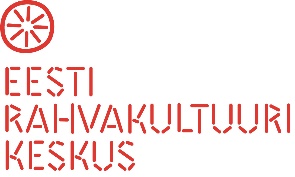 Rahvatantsujuhtide kooli täienduskoolitus 2021-22Õppekavarühm: muusika ja esituskunstidÕppekava koostamise alus: tantsuspetsialisti (spetsialiseerumisega eesti rahvatantsule) kutsestandard Eesmärk: osaleja arendab oma eesti rahvatantsu (pärimustantsu ja autoriloomingu) alaseid teadmisi ja oskusi, et tulemuslikumalt töötada rahvatantsujuhinaÕpiväljundid: koolituse lõpuks õppijavalib repertuaari lähtudes tantsijate east ja võimetest ning seatud eesmärkidestkasutab treeningtunni läbiviimisel tantsijate eale ja võimetele sobivat metoodikat ja õpitava liikumismaterjali omandamist toetavat saatemuusikattunneb ja kasutab eesti rahvatantsu oskuskeelt, treeningtunnis õpetab ja kinnistab tantsutehnikat lähtudes valitud metoodikastoskab tantsukompositsiooni võtteid kasutada rahvatantsuvaldkonnastunneb rahvarõiva kandmise põhimõtteid ja leiab vajadusel lisainfotSihtgrupp: tantsualase kõrgharidusega tegevtantsuõpetajad, koreograafid, lavastajad, kes soovivad end täiendada eesti rahvatantsu alal Õppe alustamise tingimused: sooviavaldus väikese enesetutvustuse ja motivatsioonikirjaga, miks soovid koolitusel osaleda (max üks A4 lehekülg)Õpperühma suurus: 12-16 inimestÕppetöö maht: koolituse kogumaht on 120 tundi, millest 80 tundi on auditoorset tööd(iseseisev töö 40 tundi) Õppe sisu:1. Eesti rahvatantsu oskussõnavara teoorias ja praktikas	12 tundi
põhiliikumiste praktiline õpetamine, 
erinevad lähenemised, metoodikad ja koolkonnad
2. Pärimusmuusika (rahvamuusika) ja tants 			16 tundi
praktiline pärimustants
pärimuslik seltskonnatants
pärimustantsu taaskehastamine video põhjalsõnaliste kirjelduste tõlgendamine
3. Algteadmised muusikateooriast, koostöö klaverisaatjaga 	4 tundi
4. Rõivas rahvatraditsioonis 						4 tundi
ülevaade rahvarõivatraditsioonist, kandmisest ja hooldusest
5. Tantsudidaktika 							16 tundi
üldine didaktika, tantsudidaktika alused, 
õppimine ja õpetamine, õpetamisstiilid
rahvatantsu õpetamise didaktika
6. Erinevad tantsustiilid ja treeningsüsteemid 			8 tundi 
Idla liikumissüsteem, Toomi treeningsüsteem jt
7. Kompositsioon: pärimustantsu seade, eesti autoritants	18 tundi
pärimustantsude seadmine
autorilooming
autoriõigus elementaartasandil 

8. Rahvatantsuspetsialisti toetavad pädevused – praktikult praktikule 
töö tantsurühmaga, loominguline juhtimine, organisatoorne töö
tantsujuhi eetika (läbivad teemad kõigi teemade juures)
Sissejuhatus koolitusse 1 t Lõppkokkuvõte 1 t Õppekeskkond
Õpe toimub Eesti Rahvakultuuri Keskuse Tallinna õppeklassis ja praktiliseks tööks sobiva suurusega tantsusaalidesÕppemeetodid: praktiline tund, loeng-seminar, vaatlus, arutelu, analüüsÕppe lõpetamise tingimusedÕppetöös osalemine 80% ulatuses, vaatluspraktika kokkuvõtted, eneseanalüüsHindamine: vaatluspraktika kokkuvõtted on esitatud, vestlus kursuse teemadelHindamiskriteeriumid: osalemine kontaktõppes vähemalt 80%, iseseisvate tööde esitamine kokkulepitud tähtajaks
Väljastatavad dokumendid: koolituse läbinu saab Eesti Rahvakultuuri Keskuse tunnistuseKoolitajate kvalifikatsioon: ERRS mentorid, pärimuskultuuri spetsialistid, tantsualase ettevalmistuse- ja töökogemusega lektorid